KİŞİSEL BİLGİLER    	 								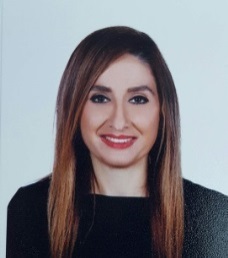 AD SOYAD					İNANÇ GENÇ                                                                     ADRES						NOYANLAR YAŞAM SİTESİ 2 NO:20                                                        BAHÇELER / İSKELE                                               TELEFON					(548) 840 59 39                                                                                                 E-MAIL						inanc.genc@emu.edu.tr                                                                         UYRUK						K.K.T.C.                                                                                                   DOĞUM TARİHİ					14.09.1966-Gazimağusa / KKTC                                                            İŞ TECRÜBESİ VE MESLEKİ POZİSYONLAR       . Doğu Akdeniz Üniversitesi  -  Mali İşler Müdürlüğü – 2 Haziran 1987 –  SAP Muhasebe programı kullanımı. İhale ödemeleri, faturaların ödenebilirlik kontrollerinin yapılması. Gelir     Gider Hesaplarının tutulması vb.	. Can kardeşler (Lefkoşa) – Seyahat ve Sigorta görevlisi – Şubat 1985- Şubat 1987EĞİTİM ÖĞRETİM GEÇMİŞİ 		.Lefke Avrupa Üniv.-M.B.A. (İşletme)-Yüksek Lisans   (Mezuniyet  2000)						.Richmond School of Commerce –Toronto-Kanada 						  Computerized Accounting (1998)						.Anadolu Üniversitesi İşletme Fakültesi – Lisans 							(Mezuniyet 1994)								YAZMA		OKUMA		KONUŞMA								BECERİSİ	BECERİSİ	BECERİSİYABANCI DİLLER				.İngilizce	   İyi		     İyi		    OrtaTEKNİK BECERİ VE DONANIMLAR		Tüm Ofis Cihaz ve Ekipmanlarının Etkin ve Verimli kullanımı.	Microsoft Windows İşletim Sistemi ile birlikte Word,Exel gibi Ofis Uygulamalarının etkin olarak kullanımının yanısıra  boş zamanlarımda bilimsel ve süreli yayınları, günlük gazeteleri ve interneti takip etmek hobilerim arasıda yer alır. SEMİNERLER				İş yaşamında Başarının Anahtarı: Duygusal Zeka (2005)						Sivil Savunma (2005)						Etkin Sunum Teknikleri (2005)						Hizmet Kalitesi ve Müşteri Odaklılık (2005)						Takım Çalışması (2007)						Bütçe Kontrol Teknikleri ve Analitik Bütçe (2011)						İleri Düzeyde Excel (2012)						Power Point ile Sunum Teknikleri (2012)						Power Point Kursu (2012)						Ben Bilmem Beyin Bilir – İzgören Akademi (2017)						Çatışma Yönetimi – Proman Koçluk Eğitim Danışmanlık (2017)LIONS GEÇMİŞİ				İskele Sahil Lions Kulübü – Kurucu Üye (2012-2013)İskele Sahil Lions Kulübü – Uluslararası İlişkiler ve Tanıtım Komites    Üyesi (2012-2013)İskele Sahil Lions Kulübü – Başkan 3. Yrd. (2013-2014)Mağusa Mesarya Lions Kulübü – Kurucu Başkanı (2014-2015)Mağusa Mesarya Lions Kulübü – Dönem Başkanı (2015-2016)Kuzey Kıbrıs Lions Kulüpleri Birlik – Sağlık ve Çevre Komite Başkanı(2016-2017)Kuzey Kıbrıs Lions Kulüpleri Federaasyonu – Toplantı Yönetmeni(2017-2018)DİĞER KURULUŞLAR			DAÜ-DER – Kurucu Üye						DAÜ-PERSEN – Kurucu Üye ve Danışma Kurulu Üyesi						DAÜ-KOOP – Kurucu Üye						Mormenekşe Çağdaş Kadınlar Derneği HOBİLER		Spor yapmak, yürüyüş, sinema, kitap okumak, fotoğraf çekmek, sosyal yardım faaliyetleri.